ADVISORY COUNCIL AGENDA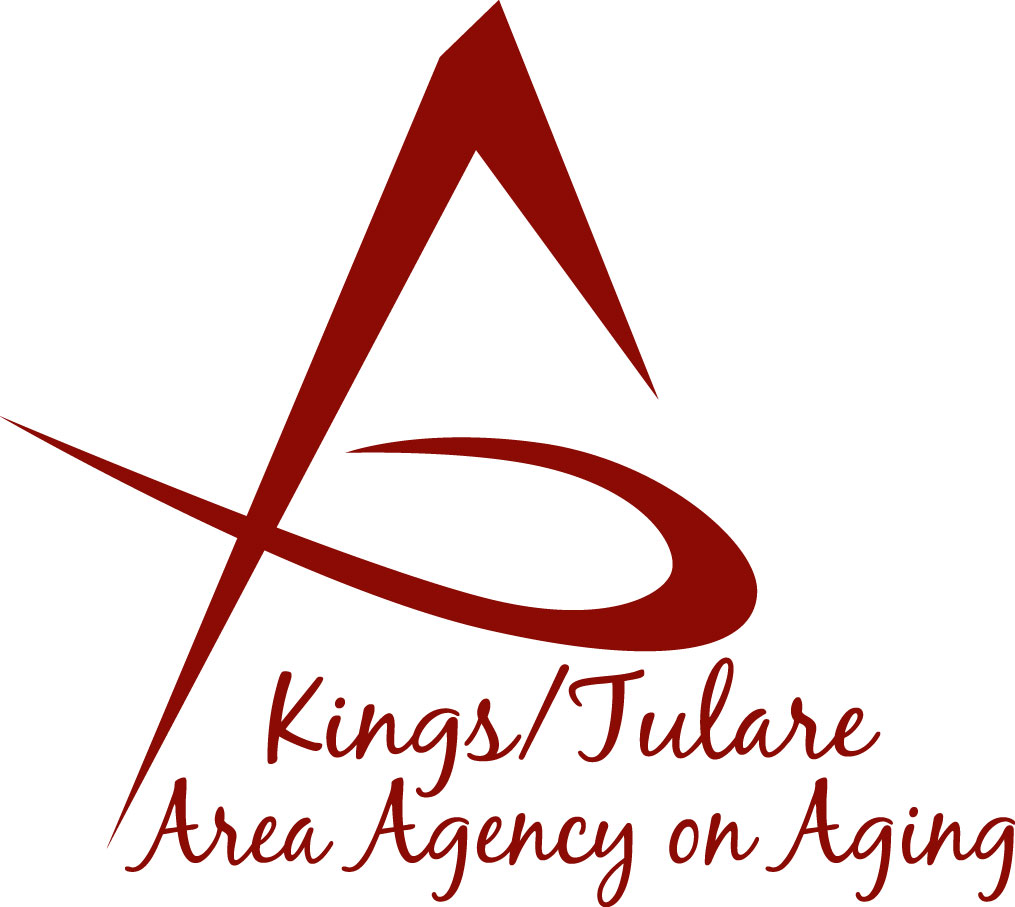  Monday, February 24, 2020                10:30 a.m.             Government Plaza Building  Pine North & South Conference Rooms    5957 S. Mooney Blvd 	      Visalia, CA 93291Call to Order							         ActionIntroductions of Guests and Council Members		Information3.	Public Comment						    3 minutes	Any person may directly address the Council at this time on any item on the Agenda or any other items of interest to the public that are within the subject matter jurisdiction of the K/TAAA.4.	Approval of Minutes						         ActionMembers present at the previous meeting may comment or correct minutes from the meeting held on January 27, 2019.5.	Announcements and Correspondence			              Information 6.	Milestone Updates					              Information Information regarding current and former members of the Council7.	2020 Schedule of Meetings: Dates and Locations	                        Action8.	Letter to Council Member Grace Henn 			           Action	Approval of letter declaring Seat # 14 vacant9.	Report from the ABC Committee Meeting 		 	  Information	Feb 6, 2020 ABC Committee meeting with Matthew Kredit, Admin Specialist10.	Follow-Up Discussion on Proposed Schedule and  	           	           Action		Composition Changes to the Council 11.	Invitation to Kings/Tulare Ombudsman Mini-Conference        Information	March 16, 2020 – Save the Date12.	Staff Reports				 		               Information13.	Development of the March 2020 Council Agenda	  	  Information14.	Additional Member Comments 			               Information15.	Adjourn							           ActionIf there is no further business to attend to, members may adjourn the   meeting at this time.